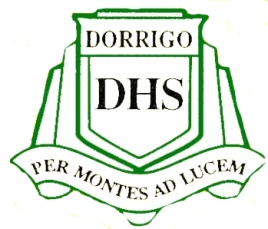 Senior Studies EnglishStandard/ AdvancedAssessment Task 1Area of Study-Journey________________________________________________________In your answer you will be assessed on how well you:Express understanding of the journey in the context of your studies.Organise, develop and express ideas using language appropriate to audience, purpose and context. ________________________________________________________Syllabus outcomes: 1,2,4,5,13It is essential that you refer to the DHS assessment policy and guidelines in submitting the assessment.Creative Writing Assessment – Marked out of 100Select ONE of the quotations. Use this quotation as the central idea in your own writing that explores the experiences a journey may hold.You should present a hand written draft along with your final hand written response.A bibliography (can be typed using Microsoft referencing) should also be included that shows any, and all texts that may be used. TaskDue DateWeightingCreative WritingFriday Week 1 (2nd February 2018)30%Marked out of 100E0-20 marksD21-40marksC41-60marksB61-80marksA81-100marksStudents demonstrate:- none or very little -attempts to, minimal ability– developing and descriptive – effective and well developed–insightful-sophisticated-an ability to create an imaginative and original text-control in articulating ideas in writing and using the authors toolkit -choices in the process of writing, language use  -voice and character development-structure and plot-control of language, including correct spelling, grammar and punctuation.Bibliography – included in correct format if required. 